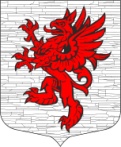 Местная администрация МО Лопухинское сельское поселениеМО Ломоносовского муниципального районаЛенинградской областиПОСТАНОВЛЕНИЕот 10.11.2016г.		                                    № 155              Об утверждении муниципальной программы
«Развитие части территорий МО Лопухинское
сельское поселение МО Ломоносовский
муниципальный район Ленинградской области
на 2017 год»В соответствии со статьей 33 Федерального закона Российской Федерации от 06 октября 2003 года № 131-ФЗ «Об общих принципах организации местного самоуправления в Российской Федерации», областным законом от 14 декабря 2012 года № 95-оз «О содействии развитию на части территорий муниципальных образований Ленинградской области иных форм местного самоуправления», решением совета депутатов МО Лопухинское сельское поселение от 11.11.2014 № 12 «Об утверждении «Положения о старосте сельского поселения Лопухинское сельское поселение», ПОСТАНОВЛЯЮ:1. Утвердить муниципальную программу «Развитие части территорий МО Лопухинское сельское поселение МО Ломоносовский муниципальный район Ленинградской области на 2017-год» (приложение 1). 2. Финансирование мероприятий муниципальной программы «Развитие части территорий МО Лопухинское сельское поселение МО Ломоносовский муниципальный район Ленинградской области на 2017 год» производить в пределах ассигнований, предусмотренных на эти цели в местном бюджете МО Лопухинское сельское поселение на соответствующий финансовый год.          3. Настоящее постановление подлежит обнародованию на официальном сайте МО Лопухинское  сельское поселение www.лопухинка-адм.рф и вступает в силу с момента  его опубликования.        4. Контроль за исполнением настоящего постановления оставляю за собой.Глава местной администрацииМО Лопухинское  сельское поселение						            Е.Н. АбакумовУТВЕРЖДЕНО:Приложение №1
к постановлению главы местной администрации 
Лопухинского сельского поселения № 155 от «10» ноября 2016 годаМуниципальная программа «Развитие части территорий МО Лопухинское сельское поселение МО Ломоносовский муниципальный район Ленинградской области на 2017 год»ПАСПОРТмуниципальной программы «Развитие части территорий МО Лопухинское  сельское поселение МО Ломоносовский муниципальный район Ленинградской области на 2017 год»1. Характеристика основных проблем развития сельских территорийК числу основных проблем развития сельских территорий, на решение которых направлена реализация Программы, относятся, низкий уровень благоустройства и обеспеченности инженерной инфраструктурой. 2. Основные цели и задачи ПрограммыОсновными целями Программы являются:- создание благоприятных условий для проживания в сельской местности;- активизация местного населения в решении вопросов местного значения.Основными задачами Программы являются:- благоустройство сельских населенных пунктов;- усиление противопожарной безопасности населенных пунктов.3. Сроки реализации ПрограммыРеализацию Программы предполагается осуществить в 2017 году. 4. Основные мероприятия ПрограммыОсновные мероприятия Программы направлены на благоустройство территории сельских населенных пунктов, обеспечение первичных мер пожарной безопасности.5. Ресурсное обеспечение ПрограммыПрограмма реализуется за счет средств бюджета Ленинградской области и местного бюджета МО Лопухинское сельское поселение.6. Ожидаемые результаты реализации ПрограммыРеализация  мероприятий Программы будет способствовать  повышению уровня жизни сельского населения, активизации участия граждан в решении вопросов местного значения, развитию в сельской местности иных форм местного самоуправления.Приложение к муниципальной программеПланМероприятий  Лопухинское сельское поселение Ломоносовского муниципального района по реализации проектовместных инициатив граждан в рамках подпрограммы «Создание условий для эффективного выполнения органами местного самоуправления своих полномочий» государственной программы Ленинградской области«Устойчивое общественное развитие в Ленинградской области»на 2017 годПолное наименование Программы Муниципальная программа «Развитие части территорий МО Лопухинское сельское поселение МО Ломоносовский муниципальный район Ленинградской области на 2017 год» (далее - Программа)Основание для разработки Программы - Федеральный закон Российской Федерации от 06 октября 2003 года № 131-ФЗ «Об общих принципах организации местного самоуправления в Российской Федерации»;- Областной закон от 14 декабря 2012 года № 95-оз «О содействии развития на части территорий муниципальных образований Ленинградской области иных форм местного самоуправления»;- Устав муниципального образования Лопухинского сельское поселение;- решение совета депутатов МО Лопухинское сельское поселение от 11.11.2014 № 12 «Об утверждении «Положения о старосте сельского поселения Лопухинское сельское поселение», Заказчик Программы Местная администрация МО Лопухинское сельское поселениеЦель Программы - создание комфортных условий жизнедеятельности в сельской местности;- активизация местного населения в решении вопросов местного значения.Сроки и этапы реализации Программы 2017 год Источники финансирования Программы Общий объем финансирования Программы составит2691,42 тыс. рублей, в том числе: из местного бюджета МО Лопухинское сельское поселение: в 2017 году -  244,68 тыс. руб. из бюджета Ленинградской области:в 2017 году – 2446,78 тыс. руб.Основные целевые показатели от реализации Программы 1. Повысить  уровень проведения ремонтов  дорог  и сооружений в сельских населенных пунктах.2. Повысить уровень обеспеченности населенных пунктов пожарными водоемами.6. Обеспечить населенные пункты подъездами к пожарным водоисточникам и организацию забора воды.7. Обеспечить ремонт источников водоснабжения.Исполнитель  Программыместная администрация МО Лопухинское сельское поселение Организация контроля за исполнением Программы Контроль за ходом реализации Программы осуществляет глава местной администрации МО Лопухинское сельское поселение Абакумов Е.Н.. Муниципальное образованиеНаименование мероприятийВсего (тыс. рублей)Областной бюджет (тыс. рублей)Местный бюджет (тыс. рублей)Лопухинское сельское поселение Ломоносовского муниципального районаЛопухинское сельское поселение Ломоносовского муниципального районаПриобретение щебня для отсыпки дорог местного значения  д. Заостровье99,0090,098,91Лопухинское сельское поселение Ломоносовского муниципального районаЛопухинское сельское поселение Ломоносовского муниципального районаПриобретение щебня для отсыпки дорог местного значенияд. Муховицы99,0090,098,91Лопухинское сельское поселение Ломоносовского муниципального районаЛопухинское сельское поселение Ломоносовского муниципального районаПриобретение щебня для отсыпки дорог местного значенияд. Новая Буря99,0090,098,91Лопухинское сельское поселение Ломоносовского муниципального районаЛопухинское сельское поселение Ломоносовского муниципального районаПриобретение  энергосберегающих фонарей уличного освещения  д. Новая Буря99,0090,098,91Лопухинское сельское поселение Ломоносовского муниципального районаЛопухинское сельское поселение Ломоносовского муниципального районаПриобретение и установка уличных сушилок для белья  д. Горки 99,0090,098,91Лопухинское сельское поселение Ломоносовского муниципального районаЛопухинское сельское поселение Ломоносовского муниципального районаПриобретение  энергосберегающих фонарей уличного освещения  д. Медуши99,0090,098,91Лопухинское сельское поселение Ломоносовского муниципального районаЛопухинское сельское поселение Ломоносовского муниципального районаПриобретение щебня для отсыпки дороги дорог местного значенияд. Никольское93,3685,008,40Лопухинское сельское поселение Ломоносовского муниципального районаЛопухинское сельское поселение Ломоносовского муниципального районаПриобретение  энергосберегающих фонарей уличного освещения  д. Верхние Рудицы99,0090,098,91Лопухинское сельское поселение Ломоносовского муниципального районаЛопухинское сельское поселение Ломоносовского муниципального районаПриобретение щебня для отсыпки дорог местного значенияд. Флоревицы93,3685,008,40Лопухинское сельское поселение Ломоносовского муниципального районаЛопухинское сельское поселение Ломоносовского муниципального районаПриобретение  энергосберегающих фонарей уличного освещения  д. Воронино99,0090,098,91Лопухинское сельское поселение Ломоносовского муниципального районаЛопухинское сельское поселение Ломоносовского муниципального районаАсфальтирование придомовой территории и проездов к Ул. Октябрьская д.2, д.4,  д. Глобицы 1712,701556,74155,88Итого по всем мероприятиям2691,422446,74244,68